Membership ApplicationI enclose the Subscription Fee (cheques made payable to BWPS) or payment through BACS (a/c 18608360 Sort 30-90-85 Ref. [Last name/Initial/Subs] ) and agree to abide by the Constitution of the Society.DISCLAIMER: Although the club has public liability insurance we would like to highlight that members are attending all meetings and partaking in all events and outings entirely at their own risk. Any insurances required should be arranged by the individual member on their own account. Neither the club nor any appointed committee member thereof shall have any liability in this regard.Any information that is provided here will only be used for the purposes of the Society and will not be given to any third party. In addition, members will only receive information about Society activities or other pertinent photographic events.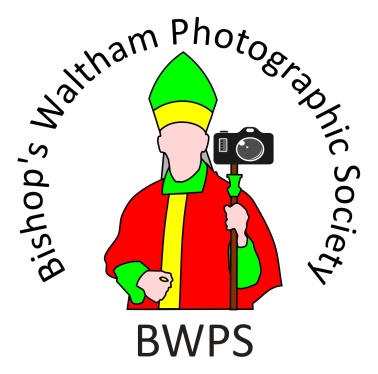 Bishop’s Waltham Photographic SocietyMember of the Southern Counties Photographic FederationAffiliated to the Photographic Alliance of Great Britainwww.bishopswalthamphotosociety.co.ukNameAddressTelephoneLandline:Mob:EmailCurrent Camera(s)Please describe your photographic background How did you hear about us?